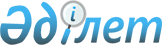 "КАТЭП" Атом энергетикасы мен өнеркәсiбi жөнiндегi ұлттық акционерлiк компаниясының кәсiпорындары үшiн Техникалық қауiпсiздiк жөнiндегi ғылыми-зерттеу орталығын құру туралыҚазақстан Республикасы Министрлер Кабинетiнiң ҚАУЛЫСЫ 1995 жылғы 26 шiлде N 1022



          "КАТЭП" Атом энергетикасы мен өнеркәсiбi жөнiндегi ұлттық
акционерлiк компаниясының /бұдан әрi - КАТЭП/
кәсiпорындарында жұмыстың қауiпсiздiгi проблемалары жөнiнде ғылыми
зерттеулер мен сараптаулар өткiзудiң, апаттар мен жарақаттанудың
алдын ала шараларын жүзеге асырудың қажеттiлiгiне байланысты
Қазақстан Республикасының Министрлер Кабинетi ҚАУЛЫ ЕТЕДI:




          1. "Үлбi" мемлекеттiк холдингтiк компаниясының Үлбi
жобалау-конструкторлық институты жанынан "КАТЭП" компаниясының
кәсiпорындары үшiн Техникалық қауiпсiздiк жөнiндегi
ғылыми-зерттеу орталығы /бұдан әрi - Орталық/ құрылсын.




          2. Қазақстан Республикасы Өнеркәсiпте жұмысты қауiпсiз 
жүргiзудi қадағалау және кен қадағалау жөнiндегi комитетке 
Орталықтың қызметiне әдiстемелiк және жедел басшылық жасау, 
олардың жұмысын белгiлейтiн нормативтiк актiлердi пысықтау мен 
келiсу тапсырылсын.
<*>



          3. Қазақстан Республикасы Өнеркәсiпте жұмысты қауiпсiз жүргiзудi 
қадағалау және кен қадағалау комитетi, "Үлбi" мемлекеттiк холдингтiк 
компаниясының Үлбi жобалау-конструкторлық институты үш айлық мерзiмде
Орталықтың ережесi мен құрылымын әзiрлеп, бекiтетiн болсын.
<*>



          ЕСКЕРТУ. 2,3-тармақтарға өзгерiс енгiзiлдi - ҚРҮ-нiң




                            1996.08.20. N 1031 қаулысымен. 
 P961031_ 
 




          4. Орталық қызметiнiң мынадай негiзгi бағыттары белгiленсiн:




          "КАТЭП" кәсiпорындары мен объектiлерiнде жұмыстың
қауiпсiздiк жағдайын қамтамасыз ету қажеттiлiгiнен туындайтын
техникалық құжаттамаларды мемлекеттiк сараптаудан өткiзу,
жаңадан жасалған, жетiлдiрiлген және шетелдiк металлургиялық және
химиялық құрал-жабдықтармен бақылау-өлшеу приборларын сынау мен
сертификаттауды жүзеге асыру;




          "КАТЭП" компаниясы кәсiпорындарының металлургиялық және
химиялық объектiлерiн салу, қайта жаңарту мен тоқтату /жоюды/
жобаларының техникалық құжаттамаларын сараптаудан өткiзу;




          техникалық кауіпсiздiк жөнiндегi ережелер мен нормативтiк
техникалық құжаттардың жобаларын "КАТЭП" компаниясымен бiрлесiп
әзiрлеу, сондай-ақ металлургиялық және химиялық объектiлерде
жұмысты қауiпсiз жүргiзу жөнiнде келiсiмдер мен қорытындылар 
беру үшiн құжаттама дайындау;




          техникалық қауiпсiздiк мәселелерi жөнiнде жобалау-сметалық
құжаттамаларды әзiрлеуге қатысу.




          5. Орталық қаржыландыру "КАТЭП" компаниясының
кәсiпорындарымен тiкелей келiсiм бойынша шаруашылық негiзiнде
жүзеге асырылсын, ал перспективалық және ұзақ мерзiмдi сипаттағы
ғылыми-зерттеулер - Қазақстан Республикасы Өнеркәсiпте жұмысты 
қауiпсiз жүргiзудi қадағалау және кен қадағалау жөнiндегi 
комитеттiң "КАТЭП" кәсiпорындарының техникалық қауiпсiздiк жөнiндегi 
мақсатты ғылыми зерттеулерге аударған ақшалары есебiнен құралатын 
орталықтандырылған қорынан қаржыландырылады.
<*>



          ЕСКЕРТУ. 5-тармаққа өзгерiс енгiзiлдi - ҚР-нiң 1996.08.20.




                            N 1031 қаулысымен.  
 P961031_ 
 




          6. Орталықтың қызметкерлерiне еңбекақы төлеу контракт және
шаруашылық негiздегi қолданылып жүрген заңдар мен нормативтiк
актiлерге сәйкес белгiленсiн.




          7. "Үлбi" мемлекеттiк холдинг компаниясының "КАТЭП"
компаниясы Орталыққа ғылыми-техникалық және эксперименттiк
базаларын құруда және нығайтуда жәрдем көрсететiн болсын.




                          Қазақстан Республикасының




                          Премьер-министрi








					© 2012. Қазақстан Республикасы Әділет министрлігінің «Қазақстан Республикасының Заңнама және құқықтық ақпарат институты» ШЖҚ РМК
				